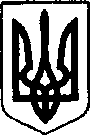 ШОСТКИНСЬКА РАЙОННА РАДАСЬОМЕ СКЛИКАННЯДВАДЦЯТЬ СЬОМА  СЕСІЯР І Ш Е Н Н Ям. ШосткаРозглянувши надані Шосткинською районною державною адміністрацією пропозиції щодо внесення змін до Програми підтримки малого та середнього підприємництва в Шосткинському районі на 2017-2020 роки,  з метою створення  сприятливих умов для зростання малого та середнього підприємництва, керуючись пунктом 16 частини першої статті 43 Закону України «Про місцеве самоврядування в Україні», районна рада вирішила:1. Унести зміни до Програми підтримки малого та середнього підприємництва в Шосткинському районі на 2017-2020 роки (далі - Програма), затвердженої рішенням Шосткинської районної ради від 21 грудня 2016 року                  (зі змінами від 27 жовтня 2017 року, 28 лютого 2018 року, 11 травня 2018 року, 12 вересня 2018 року):1.1. Пункт 9 розділу 1.“Характеристика  Програми підтримки малого та середнього підприємництва в Шосткинському районі на 2017-2020 роки” викласти в наступній редакції:		1.2. Підпункт 2.1.3. пункту 2.1. розділу ІІ “Фінансово-кредитна та інвестиційна підтримка” додатку 1 “Заходи Програми” викласти у новій редакції (додається).		1.3. Змінити розділ “Усього по Програмі” додатку 1 “Заходи Програми” загальну суму коштів, передбачених на виконання даної Програми, та викласти наступним чином:1.4. У додатку 2 “Правила  надання часткової компенсації сплачених відсотків за кредитами, отриманими суб'єктами малого підприємництва у державних банківських установах” Програми:1) Пункт 1.4 доповнити абзацом «У разі об'єднання територіальних громад у Шосткинському районі, компенсація може надаватися за рахунок районного бюджету суб'єктам підприємництва, які до об'єднання були зареєстровані та здійснювали підприємницьку діяльність на території району, та подали заяву на участь у конкурсному відборі на отримання часткової компенсації з районного бюджету сплачених відсотків за кредитами, що надаються державними банківськими установами, до прийняття рішення про створення об'єднаної територіальної громади».  2) У підпункт в) пункту 2.7. додати абзац: «У разі об'єднання територіальних громад у Шосткинському районі, компенсація може надаватися за рахунок районного бюджету суб'єктам підприємництва, які до об'єднання були зареєстровані та здійснювали підприємницьку діяльність на території району, та подали заяву на участь у конкурсному відборі на отримання часткової компенсації з районного бюджету сплачених відсотків за кредитами, що надаються державними банківськими установами, до прийняття рішення про створення об'єднаної територіальної громади».		  3) Підпункт б) пункту 3.3. після слів «отримання Кредиту» доповнити словами «(за наявності)».4) У пункті 3.18. підпункти в), д) виключити.5)  Пункт 3.23. викласти у новій редакції:«3.23. Суб'єкт підприємництва за розгляд заяви, зазначеної у                              пункті 3.3. цих Правил сплачує Фонду, за надання послуг відповідно до цих Правил, комісійний платіж - 250 (двісті п'ятдесят) гривень за кожну                                заяву Суб’єкта підприємництва – у термін не раніше виконання вимог  пункту 3.4. цих Правил, але до моменту виконання вимоги пункту 3.6. цих Правил. Дохід  від сплати Суб'єктами підприємництва комісійного платежу використовується Фондом на фінансування своєї поточної діяльності».У пункті 3.24. слова «будь-якими державними та недержавними банківськими установами» замінити словами «Банком за кредитним договором, за яким отриманий Кредит, та за іншими договорами про надання банківських послуг, укладеними з цим Банком».6) У додатку В до Правил:6.1). Перед словами «договір №___ про часткову компенсацію сплачених відсотків за банківськими кредитами» доповнити «орієнтовний».6.2) У розділі 2 «Умови надання компенсації»:6.2.1) Підпункт 2.1.8. пункту 2.1. слова «державними та                       недержавними банківськими установами» замінити словами «Банком                                  за іншими договорами про надання банківських послуг, укладеними з цим Банком».6.2.2) Пункт 2.6. виключити.7) У розділі 3 «Порядок виплати компенсації»:7.1) У пункті 3.1. слова «сума комісійного платежу за                         перерахування траншу Компенсації, яку має сплатити Суб’єкт                    підприємництва на користь Фонду, у розмірі 1% (один відсоток) від суми траншу» виключити.			7.2) Підпункти 3.3.3., 3.3.5., 3.3.8. пункту 3.3 виключити, а                        підпункти 3.3.4., 3.3.6., 3.3.7. вважати відповідно підпунктами 3.3.3., 3.3.4., 3.3.5.		   7.3) Пункт 3.6. виключити.		  8) У розділі 4 «Права та обов'язки Сторін»: 3.8.1. Підпункт 4.1.1., 4.1.5. пункту 4.1. виключити, а підпункти 4.1.2., 4.1.3, 4.1.4 вважати відповідно  підпунктами 4.1.1., 4.1.2, 4.1.3.		 8.2) Підпункт 4.4.4. пункту 4.4. виключити, а підпункт 4.4.5. вважати підпунктом 4.4.4.		  9) У додатку Г до Правил:                                                                                  			  9.1) Перед словами    «Додаткова   угода №__ до    Договору №_____ про часткову компенсацію сплачених відсотків за банківським кредитом від «_____» ______________ 20___ р.» додати «орієнтовна».		9.2)  Пункт 4 виключити, а пункти 5, 6, 7 вважати відповідно пунктами 4, 5, 6.Голова                                                                                        В.О. Долиняк9.Джерела фінансування Програми:кошти районного бюджетукошти суб'єктів господарювання3,03,053,8353,83203,83203,83203,83203,83Усього по ПрограміКошти районного бюджету464,49 тис. грн., у тому числі:2017 рік — 3,0 тис. грн.2018 рік — 53,83 тис. грн.2019 рік — 203,83 тис. грн.2020 рік — 203,83 тис. грн.